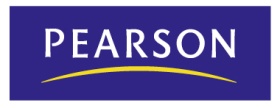 PROGRAMACIÓN GENERALEXTREMADURATarantella 2
Educación Primaria ObligatoriaSegundo curso__________________

Área de Educación Artística - MúsicaProgramación  “Método Tarantella”  Segundo curso de Educación PrimariaUnidad 1. La cigarra y la hormiga ObjetivosExplorar y experimentar las posibilidades sonoras y de movimiento del propio cuerpo.Explorar, descubrir y crear sonidos onomatopéyicos relacionados con el cuerpo y el entorno.Mantener el pulso en actividades de canto, audición y danza.Diferenciar el sonido del silencio relacionándolo con la movilidad e inmovilidad corporales.Ajustar el propio movimiento al ritmo y al espacio.Explorar, descubrir, reconocer e imitar los sonidos del ámbito cercano.Aprender a ponerse en situación de vivir la música: cantar, escuchar, inventar, danzar, interpretar.Discriminar los contrastes agudo-grave, corto-largo, rápido-lento, acelerar-desacelerar.Explorar las posibilidades expresivas del sonido a través de la percepción, la invención y la creación.Interpretar una partitura de dibujos con código no convencional.Cantar espontáneamente memorizando las letras de las canciones.Experimentar habilidades de educación vocal: respiración y vocalización.ContenidosEscuchaEl sonido: percepción sensorial. Sonidos del entorno cercano (casa y colegio).Seguimiento de una audición con medios gráficos.Sonido y silencio.Grafía no convencional.Cualidades del sonido: duración (pulso, largo-corto), altura (agudo-grave).Sonidos onomatopéyicos.Instrumentos acústicos no convencionales.Interpretación y creación musicalExploración de los recursos de la voz.Técnica vocal: articulación y vocalización.Respiración: inspiración y espiración.La canción infantil mimada o gestualizada.El cuerpo como primer instrumento.Posibilidades expresivas y de movimiento del propio cuerpo.Control del cuerpo: movimiento, reposo, respiración y desplazamiento por el espacio.Expresión gestual de aspectos musicales.Competencias básicasNº 1. Competencia en comunicación lingüísticaNº 2. Competencia matemáticaNº 3. Competencia en el conocimiento y la interacción con el mundo físicoNº 5. Competencia social y ciudadana.Nº 6. Competencia cultural y artísticaCriterios de evaluación y consecución de las competencias básicas Unidad 2. Hansel y GretelObjetivosEmplear vocablos onomatopéyicos para imitar sonidos.Explorar, descubrir, reconocer e imitar los sonidos que se producen dentro del ámbito de la casa y del tiempo de Navidad.Mantener el pulso en interpretaciones musicales.Discriminar el timbre de los sonidos y voces del ámbito cercano.Diferenciar los contrastes de intensidad en una audición breve con respuesta verbal.Articular y vocalizar correctamente al entonar una canción.Interpretar ritmos, duraciones y diferencias de intensidad en grafías no convencionales.Descubrir las posibilidades sonoras de los instrumentos de percusión escolar en función del material con que están construidos (madera, parche, metal).Descubrir y manipular el sonido de algunos instrumentos populares.Cantar villancicos populares con y sin acompañamiento instrumental.Bailar una coreografía con acompañamiento de instrumentos escolares.Construir un instrumento con materiales cercanos.ContenidosEscuchaEl sonido: percepción sensorial. Sonidos del entorno. Colecciones de sonidos referidos a los ámbitos doméstico y del tiempo de Navidad.Cualidades del sonido: timbre e intensidad.Formas musicales: eco, ostinato.La música como lenguaje infantil.Grafías no convencionales. Reconocimiento de instrumentos no convencionales de calidad acústica.Seguimiento de la audición mediante un musicograma. Interpretación y creación musicalExploración de los recursos de la voz: articulación, vocalización.La canción como elemento expresivo.Onomatopeyas.Canción popular: el villancico.Canción infantil.Posibilidades sonoras de los instrumentos de percusión corporal.Práctica de las capacidades sonoras de los instrumentos escolares.Acompañamiento de canciones y danzas con instrumentos de percusión escolar.Instrumentos populares navideños.El movimiento y la escucha.Pantomima. Técnica dramática.Coreografía en parejas y con acompañamiento instrumental.Competencias básicasNº 1. Competencia en comunicación lingüísticaNº 2. Competencia matemática. Nº 3. Competencia en el conocimiento y la interacción con el mundo físicoNº 5. Competencia social y ciudadana.Nº 6. Competencia cultural y artística.Nº 7. Competencia para aprender a aprenderCriterios de evaluación y consecución de las competencias básicas Unidad 3. El león engañadoObjetivosDesarrollar técnicas de educación vocal: respiración, articulación y vocalización.Interpretar y discriminar ritmos y duraciones, en canciones y en actividades de movimiento y dramatización.Explorar y experimentar las posibilidades expresivas y comunicativas de diferentes instrumentos.Reconocer algunos instrumentos por la forma en que producen el sonido.Apreciar las posibilidades sonoras de los objetos del entorno.Diferenciar los instrumentos de percusión afinada de los no afinados.Interpretar e improvisar cantinelas y canciones sencillas con las notas sol, mi, y las figuras negra, blanca y corchea.Participar en una coreografía en grupo ajustando el movimiento a la velocidad y fraseo musical.Favorecer la integración grupal en las actividades de música y movimiento.Cantar canciones propias de la época de carnaval.ContenidosEscuchaEl sonido: percepción sensorial. Sonidos del entorno. Colecciones de sonidos: sonidos producidos por animales y por instrumentos musicales.Posibilidades sonoras de los objetos.Escucha e invención creativa.Grafías no convencionales y convencionales.Formas musicales: ostinato y rondó.Los parámetros del sonido: altura, duración, intensidad y timbre.Interpretación y creación musicalOnomatopeyas y sonidos producidos por los animalesCanciones infantiles: de animales, festivas y gestualizadas.La canción con acompañamientos rítmicos en ostinato.Canción con forma de estrofa y estribillo: rondó.Habilidades de educación vocal: articulación, vocalización y respiración.Instrumentos no convencionales de calidad acústica.Posibilidades sonoras de los instrumentos de percusión escolar y corporal.Instrumentos de percusión afinada: xilófono, metalófono y carillón. Posibilidades sonoras.Instrumentos de construcción propia.Clasificación de los instrumentos según la manera de tocarlos.El movimiento y la escucha.La danza en la expresión espontánea.El movimiento corporal adecuado al ritmo y a la forma de la música.Competencias básicasNº 1. Competencia en comunicación lingüísticaNº 2. Competencia matemática. Nº 3. Competencia en el conocimiento y la interacción con el mundo físicoNº 4. Competencia digital.Nº 5. Competencia social y ciudadana.Nº 6. Competencia cultural y artística.Nº 7. Competencia para aprender a aprenderNº 8. Competencia de autonomía e iniciativa personal.Criterios de evaluación y consecución de las competencias básicas Unidad 4. Ratón de campo, ratón de ciudadObjetivosPercibir, discriminar y diferenciar sonidos producidos en el ámbito de los entornos rural o/y urbano.Reproducir e imitar diversos sonidos con el propio cuerpo y con instrumentos.Improvisar textos y ritmos con la voz y los instrumentos.Recitar ritmos y textos. Explorar los sonidos de la escala musical y memorizar las notas de la escala ascendente y descendente.Discriminar con respuesta verbal y de movimiento la acentuación binaria y ternaria.Percibir y expresar la altura, duración y timbre en sonidos del ámbito cercano y en instrumentos musicales.Cantar afinadamente una canción al unísono, acompañada de instrumentos, gestos y desplazamientos.Imaginar y dramatizar escenas a partir de una audición o propuesta sonora.Sentir y diferenciar la acentuación binaria y ternaria en las canciones y palabras.Seguir una audición mediante la interpretación rítmico-instrumental.Fabricar instrumentos sencillos de percusión con objetos del entorno.Contenidos EscuchaEl sonido: percepción sensorial. El timbre, la intensidad, la altura y la duración en los sonidos del entorno rural y urbano.Los sonidos de la calle, de la ciudad y de la naturaleza en el ámbito del trabajo.Acentuación binaria y ternaria. Formas musicales: lied, ostinato, rondó.Diferenciación de temas musicales en una audición.Escala ascendente y descendente.Audición activa mediante la interpretación rítmico- instrumental.Interpretación y creación musicalInterpretación de grafías no convencionales e inicio de las convencionales.Exploración de los recursos de la voz.Habilidades de educación vocal: articulación, vocalización y respiración.Entonación de alturas de la escala musical.Canción infantil gestualizada y seriada.Canción con acompañamiento instrumental.Improvisación y expresión instrumental.Práctica de todas las capacidades sonoras de los instrumentos.Instrumentos de percusión escolar: metal, madera y parche.El movimiento y la escucha: audición musical mediante la danza.La danza en la expresión espontánea.Movimiento coreográfico.Competencias básicasNº 1. Competencia en comunicación lingüísticaNº 2. Competencia matemática. Nº 3. Competencia en el conocimiento y la interacción con el mundo físicoNº 4. Competencia digital.Nº 5. Competencia social y ciudadana.Nº 6. Competencia cultural y artística.Nº 7. Competencia para aprender a aprenderNº 8. Competencia de autonomía e iniciativa personal.Criterios de evaluación y consecución de las competencias básicas Unidad 5. El pequeño xilófono    ObjetivosConocer el nombre de algunos instrumentos de la orquesta y conjuntos orquestales.Improvisar textos para las canciones.Entonar canciones con gestos.Clasificar los instrumentos en familias: cuerda, viento y percusión. Dramatizar la postura con la que se tocan los instrumentos.Rechazar el exceso de ruido como fuente de agresión y contaminación sonora.Interpretar partituras con grafía no convencional y convencional.Acceder a una canción a través de la lectura del lenguaje musical.Percibir e interpretar estructuras rítmicas breves.Iniciarse en la grafía musical convencional.Discriminar líneas melódicas con tres sonidos.Interpretar melodías con instrumentos de percusión de láminas.Evocar escenas y personajes en una audición.Experimentar las formas musicales eco y rondó.Bailar una coreografía expresando gestualmente los dos lados del eje medial.ContenidosEscuchaEl sonido: percepción sensorial. Sonidos del entorno: instrumentos musicales.Formas musicales: eco, rondó, pregunta y respuesta.La música como lenguaje infantil: juegos populares.Grafías no convencionales e introducción a las convencionales.Pulso, ritmo, acento.Notas musicales: sol, mi y la.Discriminación de sonidos producidos por instrumentos no convencionales de calidad acústica. Reconocimiento auditivo algunos instrumentos de la orquesta.Diferenciación de fragmentos musicales.Interpretación y creación musicalImprovisación rítmica, melódica y verbal.Exploración de los recursos de la voz.Técnica vocal: preparación de la voz y habilidades de educación vocal.Acompañamiento de canciones y recitados con recursos corporales.Canciones de otros países.Improvisación y expresión instrumental: instrumentos de láminas e instrumentos de la orquesta.Práctica de todas las capacidades sonoras de los instrumentos.Danzas de otros países.Creación, improvisación y repertorio de danzas sencillas.Eje medial y lateralidad.Competencias básicasNº 1. Competencia en comunicación lingüísticaNº 2. Competencia matemática. Nº 4. Competencia digital.Nº 5. Competencia social y ciudadana.Nº 6. Competencia cultural y artística.Nº 7. Competencia para aprender a aprenderNº 8. Competencia de autonomía e iniciativa personal.Criterios de evaluación y consecución de las competencias básicas Unidad 6. Simbad el marinoObjetivosInterpretar con la voz y los instrumentos los parámetros del sonido.Percibir y expresar acento, pulso y ritmo en recitados, canciones y danzas.Sentir el ritmo ternario en recitados, canciones y audiciones.Interpretar canciones con diferentes formas musicales.Mejorar la articulación y la afinación en la expresión vocal.Acceder a partituras sencillas e interpretarlas con la voz y los instrumentos de percusión afinada y no afinada.Interpretar melodías de cuatro notas en instrumentos de láminas.Improvisar movimientos ajustados a una música.Aceptar y relacionarse con todos los miembros del grupo de clase.Discriminar instrumentos musicales en una audición.Recordar audiciones, canciones y danzas interpretadas a lo largo del curso.Utilizar medios tecnológicos para grabar y escuchar las producciones musicales.Construir un instrumento con materiales cercanos. ContenidosEscuchaEl sonido: percepción sensorial. Sonidos del entorno. Colecciones de sonidos: mar, agua, verano.La música como lenguaje infantil: juegos de mano. Formas: ostinato, estrofa, y estribillo.Grafías no convencionales e introducción a las convencionales: compás binario, compás ternario, blanca, corchea y negra, clave de solInvención creativa con sonidos del entornoExploración de los recursos de la voz: recitados rítmicos.Técnica vocal: articulación y vocalización.La canción como elemento expresivo: Discriminación de instrumentos no convencionales de calidad acústica.El movimiento como recurso para la audición musical.Interpretación y creación musicalInstrumentos de construcción propia.Improvisación y expresión instrumental.Práctica de todas las capacidades sonoras de los instrumentos.Movimiento ajustado a ritmos y acentos.Repertorio de danzas sencillas.Competencias básicasNº 4. Competencia digital.Nº 5. Competencia social y ciudadana.Nº 6. Competencia cultural y artística.Nº 7. Competencia para aprender a aprenderNº 8. Competencia de autonomía e iniciativa personal.Criterios de evaluación y consecución de las competencias básicas Criterios de evaluaciónCompetencia básicaIndicadores de logroEl alumno…Descubrir, explorar y valorar las posibilidades sonoras del propio cuerpo.Competencia en el conocimiento y la interacción con el mundo físico.Competencia social y ciudadana.Se sensibiliza ante el sonido.Percibe el propio espacio corporal.Coopera en tareas encaminadas a un producto musical final.Coordina su acción con los compañeros en actividades musicales.Experimentar situaciones sin sonido y con sonido en actividades de movimiento e inmovilización.Competencia en el conocimiento y la interacción con el mundo físicoSe sensibiliza ante el sonido.Valora del silencio.Seguir el pulso en canciones, audiciones y danzas. Competencia en comunicación lingüísticaIntegra el lenguaje musical y el lenguaje verbal.Acompaña textos narrados con percusión corporal.Coordinar el propio movimiento al espacio y a los demás en los desplazamientos.Competencia en el conocimiento y la interacción con el mundo físicoCompetencia social y ciudadanaPercibe el propio espacio corporal.Coopera en tareas encaminadas a un producto musical final.Coordina su acción con los compañeros en actividades musicales.Relacionar sonidos corporales y del entorno cercano con onomatopeyas.Competencia en comunicación lingüísticaUtiliza la palabra en canciones y sonidos onomatopéyicos.Diferenciar auditivamente sonidos largos y cortos; agudos y graves.  Competencia cultural y artísticaManeja y utiliza elementos del lenguaje musical.Percibe el sonido en objetos y en obras musicales.Experimentar habilidades de educación vocalCompetencia en el conocimiento y la interacción con el mundo físicoUtiliza con corrección la voz y el aparato respiratorio. Interpretar canciones mimadas y gestualizadas.Competencia lingüísticaUtiliza el canto como acto comunicativo.Emplear códigos gráficos para interpretar música en una partitura no convencional.Competencia cultural y artísticaManeja y utiliza elementos del lenguaje musical.Disfrutar con la práctica y audición de la música en grupo. Competencia social y ciudadanaCompetencia cultural y artísticaCoopera en tareas encaminadas a un producto musical final.Coordina su acción con los compañeros en actividades musicales.Maneja y utiliza elementos del lenguaje musical.Percibe el sonido en objetos  y en obras musicales.Disfruta de la obra artística.Sonorizar una narración con sonidos corporales según un código fijado o improvisado.Competencia lingüísticaIntegra el lenguaje musical y el verbal en la sonorización un cuento.Criterios de evaluaciónCompetencia básicaIndicadores de logroEl alumno...Apreciar los conocimientos y habilidades adquiridos. Competencia para aprender a aprenderRealiza aprendizajes autónomos breves. Toma  conciencia sobre las propias posibilidades.Cooperar en tareas de interpretación vocal, corporal e instrumental. Competencia social y ciudadanaCoopera en tareas encaminadas a un producto musical final.Coordinar su acción con los demás en juegos musicales. Competencia social y ciudadanaCoordina su acción con los compañeros en actividades musicales.Seguir el pulso y el ritmo en interpretaciones musicales y audiciones.Competencia cultural y artísticaAdquiere habilidades musicales para expresar ideas mediante la interpretación y la improvisación.Desarrolla su creatividad.Discriminar la duración y el timbre en los sonidos musicales y no musicales del ámbito doméstico y navideño.Competencia matemáticaCompetencia en el conocimiento y la interacción con el mundo físicoTrabaja con elementos físicos de la música: el sonido y sus parámetros físicos (timbre e intensidad).Aprecia el entorno sonoro doméstico.Descubre sonidos propios de la Navidad.Emplear onomatopeyas en juegos y canciones.Competencia lingüística Utiliza el canto como acto comunicativo.Emplea la voz y la palabra en canciones y juegos de suerte.Relacionar palabras con textos en sonorizaciones. Competencia lingüísticaAcompaña textos narrados con sonidos corporales y material de deshecho.Interpretar de forma habitual grafías no convencionales en interpretaciones y audiciones.Competencia lingüística Emplea la voz y la palabra en canciones y juegos de suerte.Expresa el ritmo mediante la palabra.Interpretar canciones propias del tiempo de Navidad.Competencia lingüística Competencia cultural y artísticaUtiliza el canto como acto comunicativo.Emplea la voz y la palabra en canciones y juegos de suerte.Adquiere habilidades musicales para expresar ideas mediante la interpretación y la improvisación.Conoce y valora la función de distintos tipos de música.Desarrolla su creatividad.Descubrir las posibilidades de los instrumentos musicales según sus materiales y la manera de tocarlos.Competencia en el conocimiento y la interacción con el mundo físicoCompetencia cultural y artísticaAprecia las características físicas de los instrumentos de percusión escolar.Conoce y valora la función de distintos instrumentos de percusión.Desarrolla su creatividad.Participar en la interpretación de villancicos populares con y sin acompañamiento instrumental.Competencia cultural y artísticaAdquiere habilidades musicales para expresar ideas mediante la interpretación y la improvisación.Conoce y valora la función de distintos tipos de música.Desarrolla su creatividad.Acompañar rítmicamente canciones y villancicos y danzas con instrumentos de percusión.Competencia cultural y artísticaCompetencia en comunicación lingüísticaAdquiere habilidades musicales para expresar ideas mediante la interpretación y la improvisación.Desarrolla su creatividad.Integra el lenguaje musical y el lenguaje verbal.Acompaña textos narrados con percusión corporal.Criterios de evaluaciónCompetencia básicaIndicadores de logroEl alumno…Imitar el sonido de los animales mediante la voz y los instrumentos.Competencia en el conocimiento y la interacción con el mundo físicoCompetencia cultural y artísticaUtiliza con corrección la voz y el aparato respiratorio.Descubre el valor estético de sonidos de la naturaleza.Adquiere habilidades musicales para expresar ideas mediante la interpretación y la improvisación.Desarrolla su creatividad.Practicar técnicas de educación vocal: respiración, articulación y vocalización.Competencia en el conocimiento y la interacción con el mundo físicoUtiliza con corrección la voz y el aparato respiratorio.Percibir y expresar sonidos graves y agudos; largos y cortos; fuertes y débiles y timbres diferentes. Competencia matemáticaCompetencia cultural y artísticaAprecia elementos matemáticos: duración, altura.Trabaja con elementos físicos de la música: timbre.Adquiere habilidades musicales para expresar ideas mediante la interpretación y la improvisación.Discrimina los instrumentos según la manera de producirse el sonido.Competencia en el conocimiento y la interacción con el mundo físico.Descubre las posibilidades sonoras de los objetos.Diferenciar el timbre y las características de algunos instrumentos escolares.Competencia matemáticaTrabaja con elementos físicos de la música: timbre.Interpretar partitura de grafía convencional sencilla.Competencia cultural y artísticaAdquiere habilidades musicales para expresar ideas mediante la interpretación y la improvisación.Desarrolla su creatividad.Entonar sonidos de afinación determinada en intervalo de 3ra menor.Competencia cultural y artísticaAdquiere habilidades musicales para expresar ideas mediante la interpretación y la improvisación.Participar desde la expresión musical en una fiesta escolar. Competencia de autonomía e iniciativa personal.Colabora en la gestión de proyectos de interpretación y creación musical. Respetar los materiales tecnológicos del aula.Tratamiento de la información y competencia digitalUsa medios tecnológicos para la audición musicalInteractúa con el CD-ROM como  entrenamiento auditivo. Construir un instrumento musical con objetos cotidianos.Competencia en el conocimiento y la interacción con el mundo físico.Aprovecha las cualidades de los objetos con un fin estético.Criterios de evaluaciónCompetencia básicaIndicadores de logroEl alumno...Sonorizar con instrumentos escolares y objetos una narración mediante ritmos fijados y/o improvisados.Competencia lingüística Competencia cultural y artísticaRelaciona el lenguaje verbal y el lenguaje musical.Utiliza la voz y la palabra para interpretar canciones narrativas.Interpreta símbolos y códigos.Adquiere habilidades interpretativas para expresar ideas, sentimientos, personajes.Adquiere habilidades musicales para expresar ideas mediante la interpretación y la improvisación.Desarrolla su creatividad.Percibir y expresar los sonidos de los entornos rural y urbano.Competencia en el conocimiento y la interacción con el mundo físicoExplora los sonidos producidos de manera artificial y natural.Percibir y expresar la acentuación binaria y ternaria. Competencia matemáticaTrabaja con elementos físicos de la música: fuerza y acentuación.Memorizar movimientos y pasos al bailar una coreografía.Competencia para aprender a aprenderAplica la memoria espacial y musical en sus interpretaciones.Valora sus propios aprendizajes.Autocontrolar la postura y la respiración en actividades de interpretación. Competencia en autonomía e iniciativa personalAutocontrola su postura corporal y la respiración en actividades de canto y danza.Interpretar con la voz y los instrumentos sencillas partituras convencionales.Competencia lingüística Competencia cultural y artísticaRelaciona el lenguaje verbal y el lenguaje musicalInterpreta símbolos y códigos.Percibe y expresa sonidos con instrumentos musicales.Adquiere habilidades musicales para expresar ideas mediante la interpretación y la improvisación.Desarrolla su creatividad.Interpretar y reconocer los sonidos de la escala ascendente y descendente. Competencia matemáticaCompetencia cultural y artísticaAprecia elementos matemáticos: altura.Adquiere habilidades musicales para expresar ideas mediante la interpretación y la improvisación.Desarrolla su creatividad.Concentrarse en el canto afinado al unísono de una canción sencilla.Competencia cultural y artísticaAdquiere habilidades musicales para expresar ideas mediante la interpretación y la improvisación.Conoce y valora la función de distintos tipos de música.Apreciar el poder evocador de historias y escenas de una audición musical.Competencia cultural y artísticaConoce y valora la función de distintos tipos de música.Evocar y dramatizar escenas a partir de una audición o música propuesta.Competencia cultural y artísticaConoce y valora la función de distintos tipos de música.Conseguir relajación corporal en actividades de canto y de danza.Competencia en autonomía e iniciativa personalAutocontrola su postura corporal y la respiración en actividades de canto y danza.Elaborar un instrumento con objetos del entorno.Competencia en el conocimiento y la interacción con el mundo físicoExplora las posibilidades sonoras de los objetos  una finalidad creativa.Valorar los propios logros adquiridos.Competencia para aprender a aprenderSe responsabiliza de la consecución de procesos de aprendizaje sencillos.Criterios de evaluación Competencia básicaIndicadores de logroEl alumno…Interpretar con la voz y los instrumentos de láminas melodías de hasta tres sonidos. Competencia cultural y artísticaAdquiere habilidades interpretativas para expresar ideas, sentimientos, personajes.Percibe y expresa sonidos con instrumentos musicales.Descifra signos del lenguaje musical.Descubrir las posibilidades expresivas y comunicativas de los instrumentos de percusión de la orquesta según los diferentes materiales y maneras de producir el sonido.Competencia cultural y artísticaPercibe los instrumentos musicales de la orquesta.Discriminar la altura del sonido en dictados , canciones y audiciones.Competencia matemáticaTrabaja con elementos físicos y matemáticos: altura.Descubre el poder evocador de los instrumentos para evocar personajes e historias.Competencia cultural y artísticaAdquiere habilidades perceptivas en la audición musical.Percibe y expresa sonidos con instrumentos musicales.Reconocer, improvisar e interpretar con grafía convencional ritmos de negra y doble corchea.Competencia matemáticaCompetencia cultural y artísticaTrabaja con elementos matemáticos: duración, ritmo.Adquiere habilidades interpretativas para expresar ideas, sentimientos, personajes.Descifra signos del lenguaje musical.Interpretar una coreografía ajustándose a la música y al grupo.Competencia social y ciudadanaCoopera en tareas encaminadas a un producto musical final.Emplear algunos recursos tecnológicos para escuchar música.Competencia tecnológicaUsa medios tecnológicos para la audición musical.Interactúa con el CD-ROM como entrenamiento auditivo.Interpretar canciones con gestos y acompañamiento instrumental.Competencia lingüísticaCompetencia cultural y artísticaEmplea el canto como medio de expresión y comunicación.Utiliza la voz y la palabra para interpretar canciones con gestos.Acompaña textos narrados con vocablos onomatopéyicos.Interpreta símbolos y códigos.Diferencia los instrumentos en familias según sus cualidades y modo de tocarlos.Entona canciones con gestos y movimientos.Perseverar en el logro de un producto musical de calidad.Competencia para aprender a aprenderEmplea la atención, la concentración y la memoria musical.Valorar la música como forma habitual de expresión y comunicación.Competencia para aprender a aprenderSe responsabiliza de la consecución de procesos de aprendizaje sencillos.Aplicar la atención, concentración y memoria en actividades de interpretación musical.Competencia para aprender a aprenderEmplea la atención, la concentración y la memoria musical.Criterios de evaluaciónCompetencias básicasIndicadores de logroEl alumno…Realizar una audición activa mediante recursos corporales y visuales.Competencia cultural y artísticaDisfruta escuchando música.Entona canciones con gestos y movimientos.Diferenciar acentos binarios y ternarios, pulsos y ritmos en situaciones contextualizadas.Competencia matemáticaTrabaja con elementos matemáticos y físicos: duración, fuerza, acento.Producir efectos sonoros con instrumentos musicales y no musicales.Competencia en el conocimiento y la interacción con el mundo físicoExplora los sonidos producidos por instrumentos y objetos no musicales del entorno.Cantar canciones esforzándose en la vocalización y articulación.Competencia lingüísticaCompetencia cultural y artísticaEmplea el canto y la palabra para desarrollar su capacidad expresiva.Recita rítmicamente textos Interpreta símbolos y códigos.Entona canciones con gestos y movimientos.Practicar de forma habitual la lectura de partituras sencillas no convencionales con la voz y los instrumentos de percusión afinada y no afinada.Competencia lingüísticaInterpreta símbolos y códigos.Aprender a ponerse en situación de vivir la música: cantar, escuchar, inventar, danzar, interpretar.Competencia cultural y artísticaDiferencia los instrumentos en familias según sus cualidades y modo de tocarlos.Disfruta escuchando música.Entona canciones con gestos y movimientos.Valorar y respetar las producciones propias y ajenas.Competencia social y ciudadanaParticipa en interpretaciones y creaciones colectivas que requieren trabajo cooperativo.Respetar y cuidar los medios tecnológicos del aula. Tratamiento de la información y competencia digitalManeja los medios tecnológicos para la audición musical.Interactúa con el CD-ROM como  entrenamiento auditivo. Disfrutar con las interpretaciones y audiciones propuestas.Competencia artísticaParticipa con resolución en las actividades de percepción y expresión. Apreciar críticamente las propias posibilidades de interpretación y audición musical.Competencia en autonomía e iniciativa personalConoce sus propias posibilidades de interpretación y audición musical.Planifica y regular su expresión musicalAplicar estrategias de gestión de su aprendizaje.Competencia para aprender a aprenderAplica la memoria espacial y musical en sus interpretaciones.Valora sus propios aprendizajes.Se interesa por mejorar la calidad de sus trabajos.